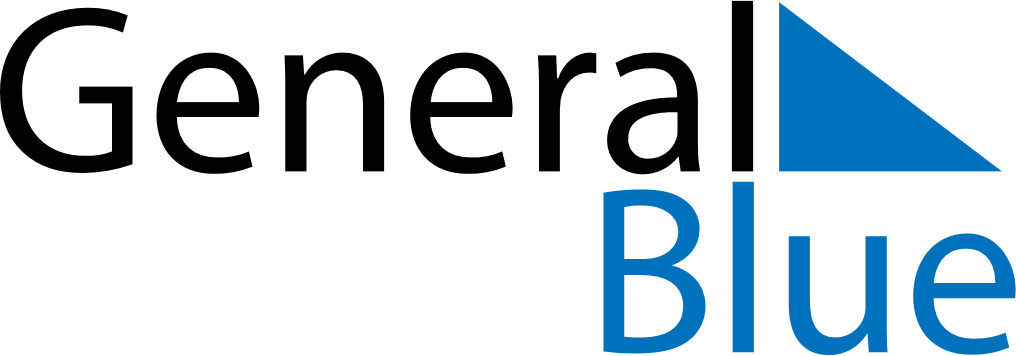 January 2024January 2024January 2024January 2024January 2024January 2024Vihti, Uusimaa, FinlandVihti, Uusimaa, FinlandVihti, Uusimaa, FinlandVihti, Uusimaa, FinlandVihti, Uusimaa, FinlandVihti, Uusimaa, FinlandSunday Monday Tuesday Wednesday Thursday Friday Saturday 1 2 3 4 5 6 Sunrise: 9:29 AM Sunset: 3:22 PM Daylight: 5 hours and 52 minutes. Sunrise: 9:28 AM Sunset: 3:23 PM Daylight: 5 hours and 54 minutes. Sunrise: 9:28 AM Sunset: 3:25 PM Daylight: 5 hours and 56 minutes. Sunrise: 9:27 AM Sunset: 3:26 PM Daylight: 5 hours and 59 minutes. Sunrise: 9:26 AM Sunset: 3:28 PM Daylight: 6 hours and 1 minute. Sunrise: 9:26 AM Sunset: 3:30 PM Daylight: 6 hours and 4 minutes. 7 8 9 10 11 12 13 Sunrise: 9:25 AM Sunset: 3:32 PM Daylight: 6 hours and 6 minutes. Sunrise: 9:24 AM Sunset: 3:33 PM Daylight: 6 hours and 9 minutes. Sunrise: 9:23 AM Sunset: 3:35 PM Daylight: 6 hours and 12 minutes. Sunrise: 9:21 AM Sunset: 3:37 PM Daylight: 6 hours and 15 minutes. Sunrise: 9:20 AM Sunset: 3:39 PM Daylight: 6 hours and 19 minutes. Sunrise: 9:19 AM Sunset: 3:41 PM Daylight: 6 hours and 22 minutes. Sunrise: 9:17 AM Sunset: 3:44 PM Daylight: 6 hours and 26 minutes. 14 15 16 17 18 19 20 Sunrise: 9:16 AM Sunset: 3:46 PM Daylight: 6 hours and 29 minutes. Sunrise: 9:15 AM Sunset: 3:48 PM Daylight: 6 hours and 33 minutes. Sunrise: 9:13 AM Sunset: 3:50 PM Daylight: 6 hours and 37 minutes. Sunrise: 9:11 AM Sunset: 3:53 PM Daylight: 6 hours and 41 minutes. Sunrise: 9:10 AM Sunset: 3:55 PM Daylight: 6 hours and 45 minutes. Sunrise: 9:08 AM Sunset: 3:57 PM Daylight: 6 hours and 49 minutes. Sunrise: 9:06 AM Sunset: 4:00 PM Daylight: 6 hours and 53 minutes. 21 22 23 24 25 26 27 Sunrise: 9:04 AM Sunset: 4:02 PM Daylight: 6 hours and 58 minutes. Sunrise: 9:02 AM Sunset: 4:05 PM Daylight: 7 hours and 2 minutes. Sunrise: 9:00 AM Sunset: 4:07 PM Daylight: 7 hours and 7 minutes. Sunrise: 8:58 AM Sunset: 4:10 PM Daylight: 7 hours and 11 minutes. Sunrise: 8:56 AM Sunset: 4:12 PM Daylight: 7 hours and 16 minutes. Sunrise: 8:54 AM Sunset: 4:15 PM Daylight: 7 hours and 21 minutes. Sunrise: 8:52 AM Sunset: 4:18 PM Daylight: 7 hours and 25 minutes. 28 29 30 31 Sunrise: 8:50 AM Sunset: 4:20 PM Daylight: 7 hours and 30 minutes. Sunrise: 8:47 AM Sunset: 4:23 PM Daylight: 7 hours and 35 minutes. Sunrise: 8:45 AM Sunset: 4:26 PM Daylight: 7 hours and 40 minutes. Sunrise: 8:43 AM Sunset: 4:28 PM Daylight: 7 hours and 45 minutes. 